BIEDRONKI 25.03.2020r. (Środa)Zajęcia popołudniowe:
Swobodny taniec przy piosence „Marcowe żaby”https://www.youtube.com/watch?v=HEi4wz8L-6oĆwiczenia dużej motoryki i małej motoryki – Chmury i deszcz.Dzieci rysują w powietrzu duże chmury: najpierw prawą ręką, potem lewą ręką i obiema rękami. Następnie unoszą ręce wysoko nad głową i palcami naśladują padający deszcz, poruszając rękami z góry na dół. Kucają, uderzając palcami w podłogę: najpierw powoli, a potem coraz szybciej i mocniej – naśladują ulewę.Rozwijanie małej motoryki – Kolorowanie obrazka „Żegnaj Bałwanku”, zwrócenie szczególnej uwagi na poprawny chwyt kredki.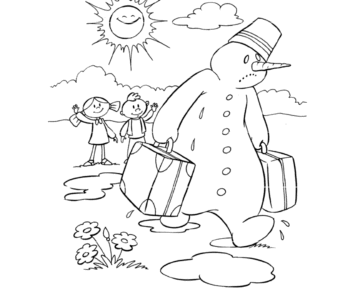 